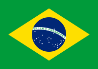 15.59. DECRETO Nº 45.607, DE 11 DE ABRIL DE 2008 RIO GRANDE DO SUL (BRASIL)Art. 1º - Dá nova redação ao artigo 1º do Decreto nº 45.562, de 19 de março de 2008, que convoca a I Conferência Estadual de Gays, Lésbicas, Bissexuais, Travestis e Transexuais, que passa a vigorar com segue:Art. 1º - Fica convocada a I Conferência Estadual de Gays, Lésbicas, Bissexuais, Travestis e Transexuais, que será realizada nos dias 16 e 17 de maio de 2008, em Porto Alegre, sob a coordenação da Secretaria da Justiça e do Desenvolvimento Social, com o objetivo de propor as diretrizes para a implementação de políticas públicas e o Plano Estadual de Promoção da Cidadania e Direitos Humanos de Gays, Lésbicas, Bissexuais, Travestis e Transexuais – GLBT.